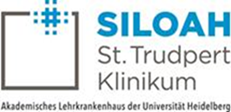 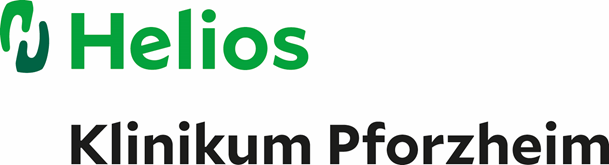 Bewerbungsformular HebammenstudiumPraxisort PforzheimPERSONALIEN: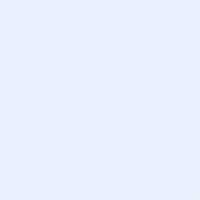 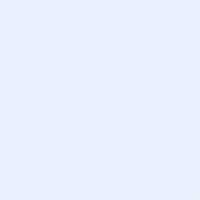 Name: 	 Geburtsdatum/-ort: Straße:	Wohnort:	Telefon/Mobil: E-Mail: 					Foto, falls vorhandenFamilienstand / Kinder (Alter; freiwillige Angabe):  Konfession: SCHULAUSBILDUNG / BERUFSAUSBILDUNG / STUDIUMBERUFLICHE UND SONSTIGE TÄTIGKEITENERFAHRUNGEN / PRAKTIKA RUND UMS HEBAMMENWESENSONSTIGES (z.B. welche Klinik Sie bevorzugen)Bitte beantworten Sie die folgenden Fragen ehrlich und gewissenhaftWelche Aspekte des Hebammenberufes sind für Sie besonders interessant?Wo sehen Sie Herausforderung bei der Ausübung des Hebammenberufes?Wofür interessieren Sie sich außerdem?Wählen Sie bitte ein auf das Hebammenwesen bezogenes Foto, Bild, Zeichnung, Logo oder auch einen kleinen Text aus. Erläutern Sie Ihren Bezug dazu.Hiermit erkläre ich, dass die von mir gemachten Angaben der Wahrheit entsprechenOrt/Datum  	Name   Schule/Arbeitgeber/Univon - bisAbschluss/BerufsbezeichnungNotenschnittWo (Unternehmen)?von - bisWas (Tätigkeit)?Wo bzw. bei wem?von - bisWas (Tätigkeit)